Figure 6a: Overall mortality based on type of study (multicentre versus single centre)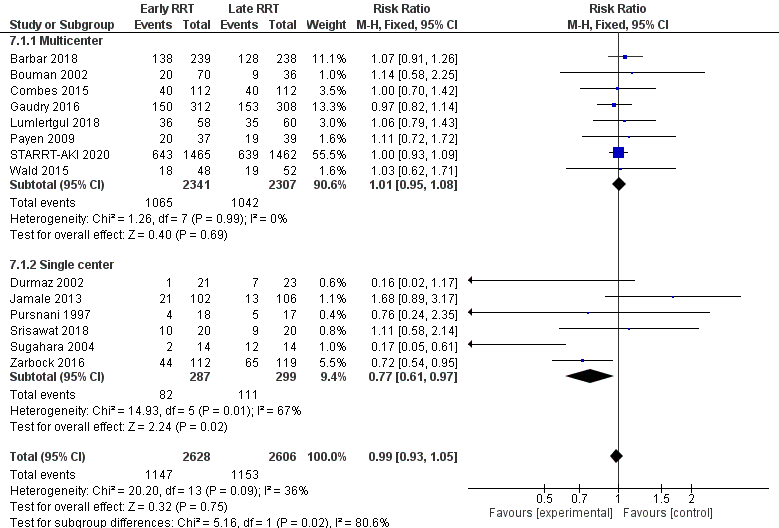 Figure 6 b: Day 60 mortality based on type of study (single center versus multicenter)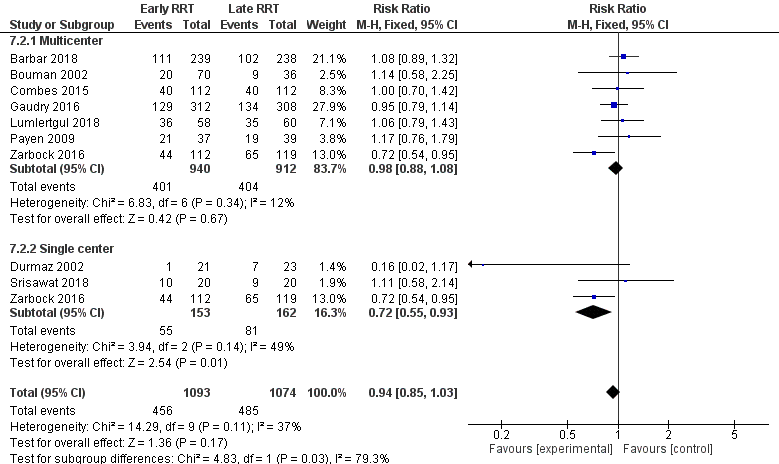 